Math – A Measurement ChallengeGoal: To make the longest paper chain possible with one piece of paper. Materials: 1 piece of paper ScissorsTape or stapler or glueActivity:Cut up the paper and make a chain by taping, stapling, or gluing links together 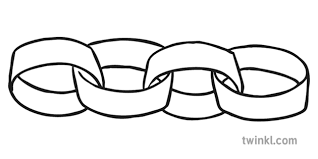 Use all of your piece of paperTry to make the longest chain possibleCan you make a chain that is taller than you are?Do you think that you could make an even longer chain, try it with another piece of paper? If you have a ruler or a tape measure, try measuring your chain in centimetres.